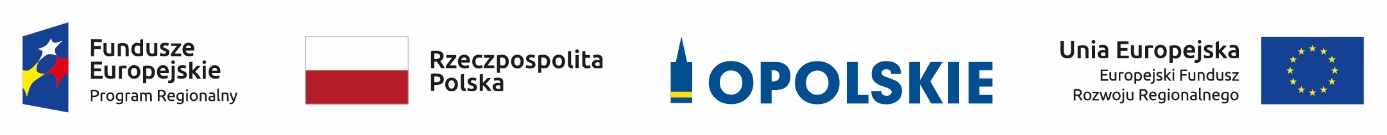 Lista projektów złożonych w ramach konkursowej procedury wyboru projektów dla poddziałania 
3.1.1 Strategie niskoemisyjne w miastach subregionalnych dla Subregionu Brzeskiego  
RPO WO 2014-2020 zakwalifikowanych do II etapu oceny tj. oceny merytorycznej.Źródło: opracowanie własneLp.Nr wnioskuNazwa wnioskodawcyTytuł projektu1.RPOP.03.01.01-16- 0001/19Gmina BrzegZagospodarowanie terenu pod centrum przesiadkowe w Brzegu